МУНИЦИПАЛЬНОЕ КАЗЕННОЕ ОБЩЕБОРАЗОВАТЕЛЬНОЕ УЧРЕЖДЕНИЕ КВИТОКСКАЯ  СОШ №1 (ДЕТСКИЙ САД «ЧЕБУРАШКА»)Сценарий праздникаДЕНЬ ПОБЕДЫв младшей смешанной группе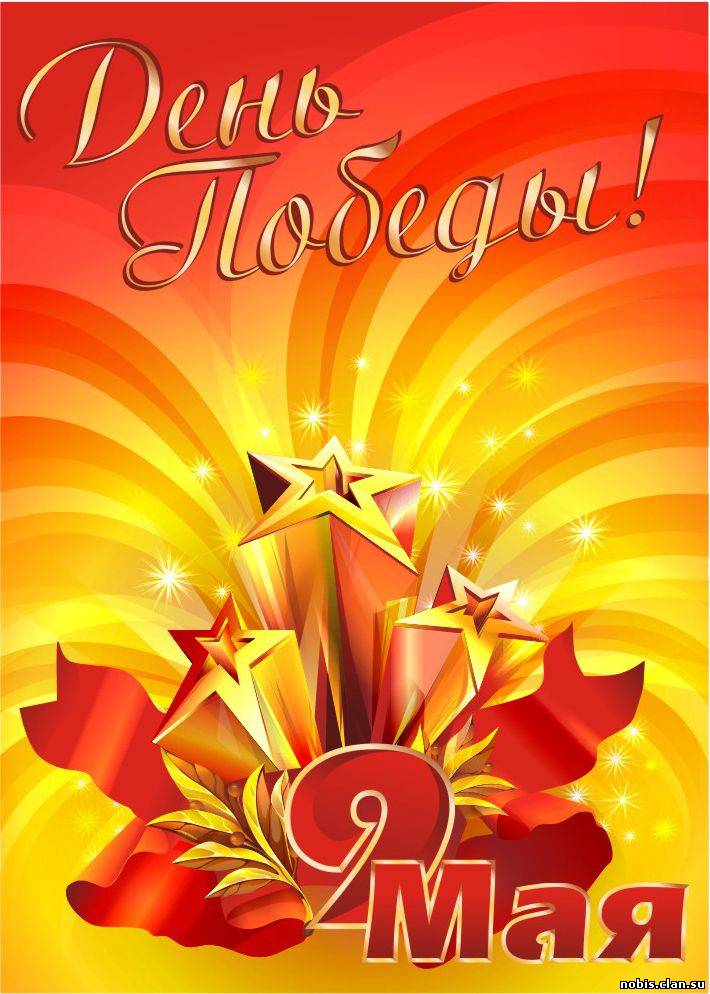 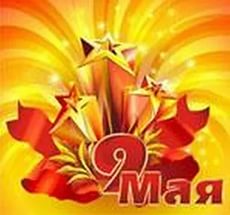 Подготовила воспитатель младшей смешанной группыБогданова О.В.МАЙ 2016  В зал входят  дети. Под музыку  «День Победы».   Воспитатель: Дорогие ребята! Сегодня мы отмечаем замечательный, радостный праздник - День Победы нашего народа в Великой Отечественной войне. 22 июнь ровно в четыре часа утра на нашу страну напал враг. Послушайте запись о том как люди узнали о начале войны.Слова Левитана. Путь к победе был трудным и долгим. Вся огромная страна поднялась на борьбу с врагом. Каждый день эшелоны увозили бойцов на фронт. Долгих четыре года шла война. Наши войска освобождали свои города и сёла. И вот наступил долгожданный День Победы! 9 мая - светлый и радостный праздник, именно в этот день закончилась война с немецкими фашистами. Цену победы знают только те, кто воевал на этой войне. Наша армия освободила не только свою страну, но и другие страны от фашизма. Дети читают стихотворенияВоспитатель: Во многих семьях сохранились солдатские треугольники - письма, которые присылали с фронта отцы и братья. Они писали, что вернутся домой с победой.3.Звучит музыка журавли. В центр зала входит Вова,  Варя, Данил. В руках у них фронтовое письмо, свернутое треугольником. Воспитатель: Во время войны вся страна встала на защиту своей Родины! И молодые девушки стремились на фронт – многие были санитарками, разведчицами, даже лётчицами. Многих солдат спасли от смерти добрые женские руки. Храбро сражались наши воины на фронтах Великой Отечественной. Дети читают стихотворения.4. Песня «Защитники страны»Воспитатель: Наши солдаты отличались не только удалью, весёлым характером, но и безмерной храбростью, героизмом и смекалкой. А каким стали их правнуки? Такие же ловкие и смекалистые?5.Игра «Попади в танк»6.Игра «Кто первый возьмет флажок»7.Игра «Полоса препятствий!Воспитатель: Молодцы! Солдаты старались не унывать, и в огне этой страшной войны рождались высокая поэзия и удивительные песни. А помогали бойцам сохранять боевой дух артисты и музыканты.8.Танец «Граница» Воспитатель: У стен Кремля горит Вечный огонь славы героям, павшим в боях Мы с благодарностью вспоминаем наших воинов, защитников, отстоявших мир в жестокой битве. Всем нашим защитникам, ветеранам мы обязаны тем, что живём сейчас под мирным, чистым небом. Вечная им слава!9.Минута молчания. Воспитатель: В день радостный, весенний и чудесныйПусть больше никогда войны не будет!И пусть цветут цветы на радость людям!
Спасибо! С праздником!10.Дети делают полукруг «Солнечный круг»